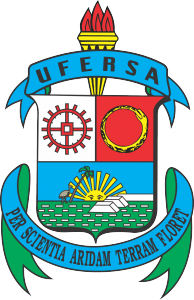 Universidade Federal Rural do Semi-ÁridoCampus CaraúbasCoordenadoria de Assuntos Estudantis Comissão Eleitoral para Escolha dos Representantes da Residência Universitária  ANEXO I - REQUERIMENTO DE INSCRIÇÃOEu, (INSIRA O NOME)      , matrícula (INSIRA A MATRÍCULA)      , residente regular da Residência Universitária do Campus Caraúbas, na Ala (INSIRA A ALA)      , no quarto de n° (INSIRA O N° DO QUARTO)      , e, eu, (INSIRA O NOME)      , matrícula (INSIRA A MATRÍCULA)      , residente regular da Residência Universitária da UFERSA do Campus Caraúbas, na Ala (INSIRA A ALA)      , no quarto de n° (INSIRA O N° DO QUARTO)      , viemos requerer à Comissão Eleitoral, a inscrição e o registro da nossa candidatura para Representante da Residência Universitária, Bloco (INSIRA SE É O MASCULINO OU O FEMININO)      , titular e suplente, respectivamente, para isso, apresentamos a documentação individual solicitada, de acordo com as exigências das normas que constam no Edital de Eleição dos Representantes dos Blocos Masculino e Feminino da Residência Universitária do Campus Caraúbas.Declaramos, nesta oportunidade, conhecer a legislação vigente e pertinente, inclusive os termos do Edital Nº 001/2023 que abre o presente Processo Eleitoral, que nos comprometemos, desde já, a respeitá-lo integralmente, sob pena, inclusive, de exclusão do referido processo.Nestes termos, pedimos o deferimento. E, por estar de acordo, enviamos o Requerimento de Inscrição (Anexo I) e o Termo de Compromisso (Anexo II), devidamente preenchidos, para o e-mail assuntosestudantis.caraubas@ufersa.edu.br, no período de 20 a 26 de março de 2023.Caraúbas/RN,       de       de  2023.Em caso de envio de fotos, anexar junto a esta ficha, conforme exigências do Edital.DIGITAR OS NOMES DOS(AS) CANDIDATOS(AS)CARGOSTITULAR SUPLENTE